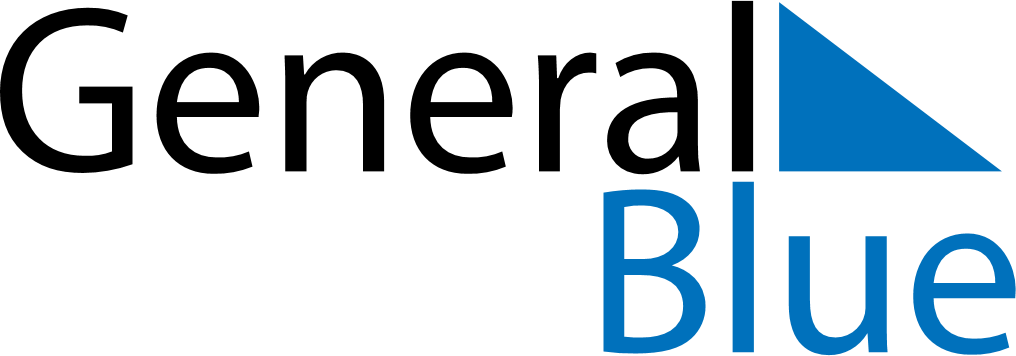 June 2024June 2024June 2024June 2024June 2024June 2024June 2024La Libertad, Guayas, EcuadorLa Libertad, Guayas, EcuadorLa Libertad, Guayas, EcuadorLa Libertad, Guayas, EcuadorLa Libertad, Guayas, EcuadorLa Libertad, Guayas, EcuadorLa Libertad, Guayas, EcuadorSundayMondayMondayTuesdayWednesdayThursdayFridaySaturday1Sunrise: 6:21 AMSunset: 6:21 PMDaylight: 11 hours and 59 minutes.23345678Sunrise: 6:21 AMSunset: 6:21 PMDaylight: 11 hours and 59 minutes.Sunrise: 6:21 AMSunset: 6:21 PMDaylight: 11 hours and 59 minutes.Sunrise: 6:21 AMSunset: 6:21 PMDaylight: 11 hours and 59 minutes.Sunrise: 6:22 AMSunset: 6:21 PMDaylight: 11 hours and 59 minutes.Sunrise: 6:22 AMSunset: 6:22 PMDaylight: 11 hours and 59 minutes.Sunrise: 6:22 AMSunset: 6:22 PMDaylight: 11 hours and 59 minutes.Sunrise: 6:22 AMSunset: 6:22 PMDaylight: 11 hours and 59 minutes.Sunrise: 6:22 AMSunset: 6:22 PMDaylight: 11 hours and 59 minutes.910101112131415Sunrise: 6:23 AMSunset: 6:22 PMDaylight: 11 hours and 59 minutes.Sunrise: 6:23 AMSunset: 6:22 PMDaylight: 11 hours and 59 minutes.Sunrise: 6:23 AMSunset: 6:22 PMDaylight: 11 hours and 59 minutes.Sunrise: 6:23 AMSunset: 6:23 PMDaylight: 11 hours and 59 minutes.Sunrise: 6:23 AMSunset: 6:23 PMDaylight: 11 hours and 59 minutes.Sunrise: 6:23 AMSunset: 6:23 PMDaylight: 11 hours and 59 minutes.Sunrise: 6:24 AMSunset: 6:23 PMDaylight: 11 hours and 59 minutes.Sunrise: 6:24 AMSunset: 6:23 PMDaylight: 11 hours and 59 minutes.1617171819202122Sunrise: 6:24 AMSunset: 6:24 PMDaylight: 11 hours and 59 minutes.Sunrise: 6:24 AMSunset: 6:24 PMDaylight: 11 hours and 59 minutes.Sunrise: 6:24 AMSunset: 6:24 PMDaylight: 11 hours and 59 minutes.Sunrise: 6:25 AMSunset: 6:24 PMDaylight: 11 hours and 59 minutes.Sunrise: 6:25 AMSunset: 6:24 PMDaylight: 11 hours and 59 minutes.Sunrise: 6:25 AMSunset: 6:25 PMDaylight: 11 hours and 59 minutes.Sunrise: 6:25 AMSunset: 6:25 PMDaylight: 11 hours and 59 minutes.Sunrise: 6:25 AMSunset: 6:25 PMDaylight: 11 hours and 59 minutes.2324242526272829Sunrise: 6:26 AMSunset: 6:25 PMDaylight: 11 hours and 59 minutes.Sunrise: 6:26 AMSunset: 6:25 PMDaylight: 11 hours and 59 minutes.Sunrise: 6:26 AMSunset: 6:25 PMDaylight: 11 hours and 59 minutes.Sunrise: 6:26 AMSunset: 6:26 PMDaylight: 11 hours and 59 minutes.Sunrise: 6:26 AMSunset: 6:26 PMDaylight: 11 hours and 59 minutes.Sunrise: 6:26 AMSunset: 6:26 PMDaylight: 11 hours and 59 minutes.Sunrise: 6:27 AMSunset: 6:26 PMDaylight: 11 hours and 59 minutes.Sunrise: 6:27 AMSunset: 6:26 PMDaylight: 11 hours and 59 minutes.30Sunrise: 6:27 AMSunset: 6:27 PMDaylight: 11 hours and 59 minutes.